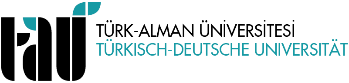 YÜKSEK LİSANS TEZ SAVUNMA SINAV JÜRİSİ OLUŞTURMA FORMU(MASTER'S THESIS DEFENSE EXAM JURY FORMING FORM) ...../……/20….SOSYAL BİLİMLER ENSTİTÜSÜ MÜDÜRLÜĞÜ’NE(TO THE DIRECTORATE OF THE INSTITUTE OF SOCIAL SCIENCES)                 Yukarıda Enstitü kayıt bilgileri sunulan öğrencinin Yüksek lisans tez savunma jürisinin aşağıda isimleri belirtilen öğretim üyelerinden oluşması uygun görülmüştür. (It has been deemed appropriate that the graduate thesis defense jury of the student whose Institute registration information is given above consists of the following faculty members.) 
                 Bilgileriniz ve gereği arz ederim.TEZ JÜRİSİNE ÖNERİLEN ÜYELER(SUGGESTED MEMBERS TO THE THESIS JURY)YEDEK ÜYELER(SUBSTITUTE MEMBERS)Madde 40- (3) Yüksek lisans tez jürisi, tez danışmanı ve ilgili enstitü anabilim/anasanat dalı başkanlığının önerisi ve enstitü yönetim kurulu onayı ile atanır. Jüri, biri öğrencinin tez danışmanı, en az biri de kendi yükseköğretim kurumu dışından olmak üzere üç veya beş öğretim üyesinden oluşur. Jürinin üç kişiden oluşması durumunda ikinci tez danışmanı jüri üyesi olamaz.Master's thesis jury, thesis advisor and Upon the recommendation of the relevant institute department/major and the proposal of the head of the relevant institute department/major is appointed with the approval of the board of directors. One of the jury members is the student's thesis advisor and at least one of them three or five faculty members from outside their own higher education institutions consists of three members. If the jury consists of three members, the second thesis advisor becomes a jury member.He/she cannot be a jury member.